___________________________________________________________________Type of Meeting: PAC meeting Join Zoom Meetinghttps://zoom.us/j/91971753498?pwd=ZTRtUjU0QUV3b25Ec2c4NU5oRnZmZz09Meeting ID: 919 7175 3498Passcode: 319095Topic: PAC MeetingMarch 5th, 2021 09:30 AM VancouverYour PAC Committee:President: Charlotte Douglas Vice President: Jenny McCormick Treasurer: Melissa Christopherson Secretary: Julie Ward Agenda ItemsCall to OrderAdoption of AgendaAdoption of Meeting Minutes from February 5th, 2021Ongoing ReportsPrincipals Report: Mr. Andy ZadeiksPresident’s Report: Charlotte DouglasTreasurer’s Report: Melissa ChristophersonCommittee ReportsSpirit Wear: Nikki MeyerCurrent/New/Upcoming - JennyPanago Pizza Vouchers - Sales start 3/15, Vouchers Available 4/1Virtual Magic Show - Possibly in April or May Babysitting & Stay Safe Course - Tentatively Planned for May 7 Upcoming Meeting Dates: Friday Apr 9 - 9:30amFriday May 14 - 9:30am  *** Please note this change due to ProD on 5/7Friday Jun 4 - 9:30am Please forward any agenda items and/ or your ideas to Julie Ward at julie_ward79@hotmail.com no later than the Monday prior to the meeting. We welcome any new people to attend our meetings. Bring your ideas, enthusiasm and positive vibes. We are also always looking for Parents who wish to volunteer. This is a way to get involved without the long term commitment! We look forward to hearing from you! PAC Mission StatementThe PAC is dedicated to the education and well being of our children. The PAC’s primary mandate is to promote effective communication between the home and school. The PAC shall encourage parents to participate in meaningful educational activities and decision making, to strengthen the role of families in education and schooling and to foster meaningful parent participation.Meeting adjourned (time): Ocean Cliff Elementary School Parent Advisory Meeting (PAC)Meeting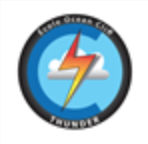 ONLINE 